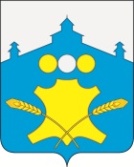 АдминистрацияБольшемурашкинского муниципального района Нижегородской областиПОСТАНОВЛЕНИЕ   29.06.2018г.                                                                                № 282О внесении изменений в постановление администарции Большемурашкиснокго муниципального района от 18.10.2017г. № 479 «О местах отбывания исправительных и обязательных работ на предприятиях и в учреждениях Большемурашкинского муниципального района»            На основании протеста прокуратуры от 20.06.2018г № 4-2-2018 вхд. от 27.06.2018г № 1989, в целях приведения муниципальных нормативных правовых актов  администрации района в соответствии с действующим законодательством, администрация Большемурашкиснкого муниципального района п о с т а н о в л я е т:     1.Внести изменения в приложение 1 утвержденное постановлением администарции Большемурашкиснокго муниципального района от 18.10.2017г. № 479 «О местах отбывания исправительных и обязательных работ на предприятиях и в учреждениях Большемурашкинского муниципального района» исключив из приложения строку «11.СПК «Колос».»  2. Контроль за выполнением настоящего постановления возложить на заместителя главы администрации Большемурашкинского муниципального района Р.Е.Даранова.Глава администарции района                                                                     Н.А.БеляковСОГЛАСОВАНО:Управляющий делами                                                                              И.Д.СадковаНачальник сектора правовой,организационной, кадровой работыи информационного обеспечения                                                            Г.М.Лазарева